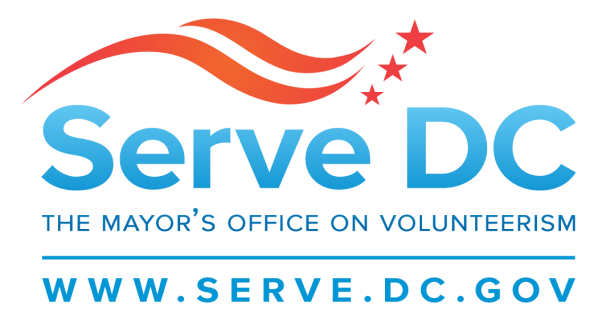                                     Commission for National and Community Service                                                                   Meeting                                                                     7.10.17                                                                    6:30PMWelcome Roll CallReading of Past Meeting MinutesState Service PlanFormula Grant UpdatesEvents Recent Events Upcoming Events Committee UpdatesNew Business/AnnouncementsDonations Management Process